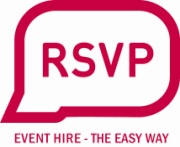 OPERATING & SAFETY INSTRUCTIONSDEEP FAT FRYERS ELECTRICThese notes are for general guidance when using Deep Fat Fryers and as such are non-exhaustive.SafetyIt is recommended that a current circuit breaker (R.C.C.B.) should be used with this equipment.Be sure you know how to operate the equipment to be used.Always check the data plate for correct operating voltage.Ensure that the electric supply cable is not damaged in any way.  NEVER use any equipment if the cable is damaged.Never plug into a supply source until all preparations for use is completed, ie:Item is in required position.The container has been filled to correct level with oil or fat.All switches must be in ‘Off’ position.When positioning the equipment, ensure that there are no curtains etc in close proximity.Never attempt to move the equipment after it has been used until the oil or fat has cooled sufficiently so that there is no danger of spillage.A FIRE BLANKET should be readily available.Keep children well away from the equipment.Should the equipment fail to operate, DO NOT attempt to rectify or repair, contact RSVP.Where a cable is found to be damaged, the power must be switched ‘OFF’, and the plug removed, before attempting to remove the equipment.Action in the Event of a FireDO NOT attempt to move the equipment.Switch ‘OFF’ the power supply.Stand clear of any smoke or fumes.  Smother the fire with a FIRE BLANKET.  DO NOT use fire extinguishers containing liquid.  DO NOT move the equipment until absolutely certain that the fire has been extinguished.Remember there will be a residual heat even after the power has been switched ‘OFF’.RSVP EVENT HIRE LIMITED  |  Head Office, Stanennor, Westwood Lane, Guildford, Surrey GU3 2JE  |  T 0800 731 3 741  W www.rsvpeventhire.co.uk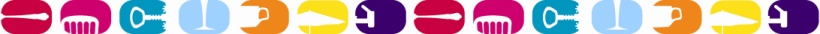 OPERATING & SAFETY INSTRUCTIONSDEEP FAT FRYERS ELECTRICThese notes are for general guidance when using Deep Fat Fryers and as such are non-exhaustive.SafetyIt is recommended that a current circuit breaker (R.C.C.B.) should be used with this equipment.Be sure you know how to operate the equipment to be used.Always check the data plate for correct operating voltage.Ensure that the electric supply cable is not damaged in any way.  NEVER use any equipment if the cable is damaged.Never plug into a supply source until all preparations for use is completed, ie:Item is in required position.The container has been filled to correct level with oil or fat.All switches must be in ‘Off’ position.When positioning the equipment, ensure that there are no curtains etc in close proximity.Never attempt to move the equipment after it has been used until the oil or fat has cooled sufficiently so that there is no danger of spillage.A FIRE BLANKET should be readily available.Keep children well away from the equipment.Should the equipment fail to operate, DO NOT attempt to rectify or repair, contact RSVP.Where a cable is found to be damaged, the power must be switched ‘OFF’, and the plug removed, before attempting to remove the equipment.Action in the Event of a FireDO NOT attempt to move the equipment.Switch ‘OFF’ the power supply.Stand clear of any smoke or fumes.  Smother the fire with a FIRE BLANKET.  DO NOT use fire extinguishers containing liquid.  DO NOT move the equipment until absolutely certain that the fire has been extinguished.Remember there will be a residual heat even after the power has been switched ‘OFF’.RSVP EVENT HIRE LIMITED  |  Head Office, Stanennor, Westwood Lane, Guildford, Surrey GU3 2JE  |  T 0800 731 3 741  W www.rsvpeventhire.co.uk